瓦城泰統的社會關懷第二十七條 等級：領先資料來源：2018年瓦城泰統企業社會責任報告書瓦城泰統成立對內亦不定期號召同仁們一起擔任一日志工，集合同仁們的愛心，形成團體的慈善力量，一步一腳印替社會增溫、讓人們感動，盼這個世界的愛與希望永不熄滅企業概述瓦城泰統集團於創立時即秉持「以真心為你創造顧客心中最好的餐廳」 為使命，成功地將泰國料理及湖南料理引進國內市場。瓦城泰統堅持最佳品質並保持創新，隨著市場變化及發掘消費者需求，由公司整合進行品牌形象的維新、穩定餐飲品質且持續精進、改善服務流程並提升熱忱，並以獨創的「東方爐炒廚房連鎖化系統」，成為台灣唯一能把複雜的東方菜系真正做到每一家分店、每一天、每一個餐期，都能有一致的美味。案例描述「瓦城泰統慈善基金會」延續集團多年來關懷人們與家庭的初衷，長期關注社會上需要幫助的對象，將這份企業社會關懷轉為打造一座長期行善的平臺。基金會積極以實際的慈善行動為目標與任務，將資源有效透過行動力傳送出去，並盼能帶動一些拋磚引玉的影響力，讓受助者獲得幫助的同時，希望能對人們及社會傳遞一種〝愛的漣漪效應〞，藉此創造更多慈善的循環。在關懷社會的同時，基金會對內亦不定期號召同仁們一起擔任一日志工，集合同仁們的愛心，形成團體的慈善力量，一步一腳印替社會增溫、讓人們感動，盼這個世界的愛與希望永不熄滅。基金會在2018年完成〝扶老攜幼，圓滿行善〞任務，在弱勢兒少及老人關懷兩大面向均有所成果，以行動逐步落實基金會的慈善使命。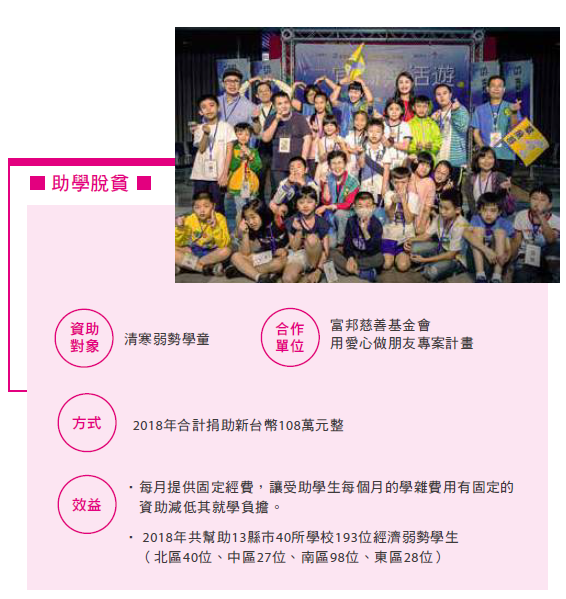 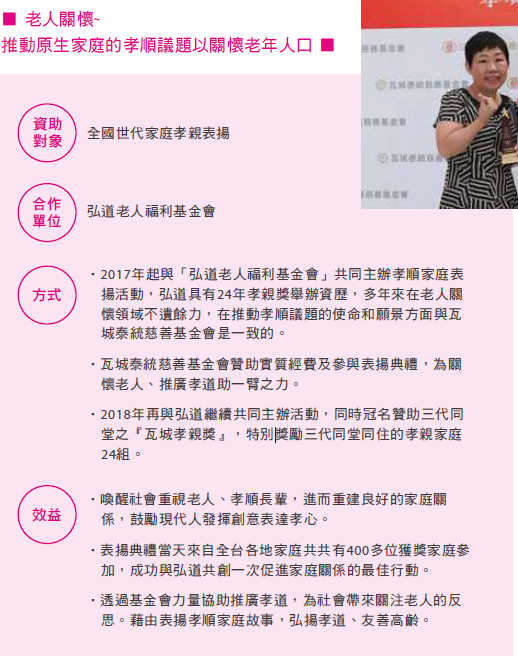 